Lista de cosignatarios de las Propuestas Comunes Europeas (PCE)______________Conferencia de Plenipotenciarios (PP-22)
Bucarest, 26 de septiembre – 14 de octubre de 2022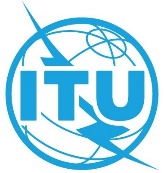 SESIÓN PLENARIADocumento 44-S15 de junio de 2022Original: inglésEstados miembros de la Conferencia Europea de Administraciones de Correos y Telecomunicaciones (CEPT)Estados miembros de la Conferencia Europea de Administraciones de Correos y Telecomunicaciones (CEPT)PROPUESTAS PARA LOS TRABAJOS DE LA CONFERENCIAPROPUESTAS PARA LOS TRABAJOS DE LA CONFERENCIAPCE NºAsuntoPCE 1VISIÓN DE LA CEPT PARA LA UITPCE 2Revisión de la Resolución 70: Incorporación de una perspectiva de género en la UIT y promoción de la igualdad de género y el empoderamiento de la mujer por medio de las telecomunicaciones/tecnologías de la información y la comunicaciónPCE 3Revisión de la Resolución 101: Redes basadas en el protocolo InternetPCE 4Revisión de la Resolución 102: Función de la UIT con respecto a las cuestiones de política pública internacional relacionadas con Internet y la gestión de los recursos de Internet, incluidos los nombres de dominio y las direccionesPCE 5Revisión de la Resolución 133: Función de las Administraciones de los Estados Miembros en la gestión de los nombres de dominio internacionalizados (plurilingües)PCE 6Revisión de la Resolución 180: Promoción de la implantación y la adopción de IPv6 para facilitar la transición de IPv4 a IPv6PCE 7Revisión de la Resolución 130: Fortalecimiento del papel de la UIT en la creación de confianza y seguridad en la utilización de las tecnologías de la información y la comunicaciónEstado miembroPCE NºPCE NºPCE NºPCE NºPCE NºPCE NºPCE NºPCE NºPCE NºPCE NºPCE NºPCE NºPCE NºPCE NºPCE NºPCE NºPCE NºPCE NºPCE NºEstado miembro1234567ALBANDAUT1111111AZEBELBIH1111111BUL1111111CVA1111CYP1111111CZE1111111D1111111DNK1111111E1111111EST1111111F1111111FIN1111111G1111111GEOGRC1111111HNG1111111HOL1111111HRV1111111I1111111IRLISLLIE1111111LTU1111111LUXLVA1111111MCOMDAMKDMLT1111111MNENOR1111111POLPOR1111111ROU1111111S1111111SMRSRBSUISVK1111111SVN1111111TUR1111111UKR1111Total30292829283030000000000000